AUTOSTRADE PER L’ITALIA S.P.A.Società soggetta all’attività di direzione e coordinamento di Atlantia S.p.A.DOMANDA DI MANIFESTAZIONE DI INTERESSEPROCEDURA PER L’AFFIDAMENTO DEL SERVIZIO DI PRONTO INTERVENTO IN URGENZA PER RIPRISTINO VIABILITÀ E SICUREZZA AUTOSTRADALEDomanda di manifestazione d’interesse da invitare alla successiva fase della procedura di affidamento ex art. 1, comma 2 lettera b), della L. 120/2020 per la stipula di un Contratto.Spett.leAutostrade per L’Italia S.p.A.Direzione Terzo Tronco di BolognaVia Magnanelli n. 5 - 40033 Casalecchio di Reno (BO) Il sottoscritto ...........................................................................................................................Nato il .................................................. a ................................................................................In qualità di ............................................................................................................................Dell’Impresa ...........................................................................................................................Con sede in ...........................................................................................................................C.f. ...........................................................................................................................................P. IVA ..............................................................................................................................Tel ....................................................................... fax ...............................................................indirizzo MAIL ………………………………………………………………………………..indirizzo posta elettronica certificata PEC......................................................................................DICHIARAdi manifestare l’interesse a presentare offerta alla procedura di affidamento in oggetto e che intende partecipare come:          Impresa singolaOppure Capogruppo di RTI/consorzio/GEIE di tipo orizzontale/verticale/misto costituito fra le imprese: 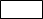 ............................................................................................................................................;Oppure         Capogruppo di RTI/consorzio2/GEIE di tipo orizzontale/verticale/misto da costituirsi fra le imprese: .......................................................................................................;Oppure         Mandante di RTI/consorzio2/GEIE di tipo orizzontale/verticale/misto costituito fra le imprese:............................................................................................................................................;Oppure          Mandante di RTI/consorzio2/GEIE di tipo orizzontale/verticale/misto da costituirsi fra le imprese: ....................................................;Oppure          Impresa singola avvalendosi della seguente Impresa singola/RTI/consorzio/GEIE ...........................................................................................................................................;Oppure          altro ............................................................................................................................................;DICHIARA ALTRESI’:L’ assenza dei motivi di esclusione dall’art. 80 del D.Lgs. 50/2016 s.m.i.;Che l’Operatore è iscritto nel registro delle imprese della Camera di Commercio, Industria, Artigianato e Agricoltura della Provincia di ............................................. per le seguenti attività ……………. (descrizione attività che deve essere corrispondente a quella oggetto dell'appalto) precisando gli estremi di iscrizione ……………. (numero e data), la forma giuridica nonché i nominativi, le qualifiche, le date di nascita e residenza dei titolari, soci, direttori tecnici soci accomandatari e amministratori muniti di rappresentanza (allega copia sottoscritta digitalmente dal Legale Rappresentante. In caso di RTI, una per ogni Impresa). Che l’Operatore è in possesso dei seguenti requisiti:REQUISITI DI CAPACITÀ ECONOMICA E FINANZIARIAFatturato globale minimo annuo riferito a ciascuno degli ultimi n. 3 esercizi finanziari disponibili di € 100.000,00 (IVA esclusa); tale requisito è richiesto ai fini di selezionare operatori caratterizzati da una base di affidabilità e solidità finanziaria;Che l’Operatore è in possesso dei seguenti requisiti:REQUISITI DI CAPACITÀ TECNICA E PROFESSIONALEL’operatore deve aver eseguito nell’ultimo triennio dalla data di pubblicazione della presente indagine di mercato servizi analoghi a quelli oggetto di gara di importo complessivo minimo pari a € 90.000,00 (IVA esclusa).Che l’Operatore è in possesso dei seguenti requisiti cumulativi (cioè tutti quelli ivi indicati):REQUISITI DI CAPACITÀ TECNICA E PROFESSIONALECertificazione di qualità ISO 9001;Certificazione Ambientale ISO 14001;Iscrizione Albo Gestori Ambientali, categoria 5 “Rifiuti Speciali Pericolosi” di classe F o superiore;Iscrizione Albo Gestori Ambientali, categoria 9 “Bonifica dei siti inquinati” di classe E o superiore.***In caso di RTI/consorzio/GEIE - si dichiara che il requisito di cui al punto 2) è posseduto da:(barrare la casella di interesse)□     a.	ciascuna delle imprese raggruppate/raggruppande, consorziate/consorziande o GEIE;□     b.	ciascuna delle imprese aderenti al contratto di rete indicate come esecutrici e dalla rete medesima nel caso in cui questa abbia soggettività giuridica.***(barrare la/e casella/e di interesse)□ In caso di RTI/consorzio/GEIE - si dichiara che il requisito di cui al punto 3) è soddisfatto dal raggruppamento temporaneo nel complesso. Detto requisito deve essere posseduto in misura maggioritaria dall’impresa mandataria;□ In caso di RTI/consorzio/GEIE si dichiara che il requisito di cui al punto 4), nell’ipotesi di raggruppamento temporaneo orizzontale è posseduto sia dalla mandataria sia dalle mandanti. Detto requisito è posseduto in misura maggioritaria dalla mandataria; □ In caso di RTI/consorzio/GEIE si dichiara che il requisito di cui al punto 4), nell’ipotesi di raggruppamento temporaneo verticale è posseduto dalla mandataria;***In caso di RTI/consorzio/GEIE, si dichiara che il requisito di cui al punto 5), sub i) e ii) è posseduto da:(barrare la/le casella/e di interesse)□     a.	ciascuna delle imprese raggruppate/raggruppande, consorziate/consorziande o GEIE;□     b.	ciascuna delle imprese aderenti al contratto di rete indicate come esecutrici e dalla rete medesima nel caso in cui questa abbia soggettività giuridica;□     c.	i soggetti di cui all’art. 45 comma 2, lett. b) e c) in proprio;□     d.	la/e  consorziata/e indicata/e come esecutrice/i;In caso di RTI/consorzio/GEIE, si dichiara che il requisito di cui al punto 5), sub iii) e iv) è posseduto da:(barrare la/le casella/e di interesse)□     a.	ciascuna delle imprese raggruppate/raggruppande, consorziate/consorziande o GEIE;□     b.	ciascuna delle imprese aderenti al contratto di rete indicate come esecutrici e dalla rete medesima nel caso in cui questa abbia soggettività giuridica;□     c.	i soggetti di cui all’art. 45 comma 2, lett. b) e c) in proprio;□     d.	la/e  consorziata/e indicata/e come esecutrice/i.***INDICAZIONI PER I CONSORZI DI COOPERATIVE E DI IMPRESE ARTIGIANE E I CONSORZI STABILII soggetti di cui all’art. 45 comma 2, lett. b) e c) del Codice devono possedere i requisiti di partecipazione nei termini di seguito indicati.Il requisito relativo all’iscrizione nel registro tenuto dalla Camera di commercio industria, artigianato e agricoltura oppure nel registro delle commissioni provinciali per l’artigianato deve essere posseduto dal consorzio E dalla/e impresa/e consorziata/e indicata/e come esecutrice/i.I requisiti di capacità economica e finanziaria nonché tecnica e professionale di cui ai punti 3) e 4) della presente Domanda, ai sensi dell’art. 47 del Codice, devono essere posseduti:a.		per i consorzi di cui all’art. 45, comma 2, lett. b) del Codice, direttamente dal consorzio medesimo, salvo che quelli relativi alla disponibilità delle attrezzature e dei mezzi d’opera nonché all’organico medio annuo che sono computati in capo al consorzio ancorché posseduti dalle singole imprese consorziate; b.	per i consorzi di cui all’art. 45, comma 2, lett. c) del Codice, con le modalità di cui all’art. 47, comma 2-bis, del Codice.  Il requisito di capacità tecnica e professionale relativo al possesso delle Certificazioni di qualità ISO deve essere posseduto dal consorzio in proprio E/O dalla/e impresa/e consorziata/e indicata/e come esecutrice/i.Il requisito di capacità tecnica e professionale relativo al possesso delle Iscrizioni all’Albo Gestori Ambientali deve essere posseduto ALMENO dalla/e impresa/e consorziata/e indicata/e come esecutrice/i.LUOGO E DATA ………………………………………………………………….Documento informatico firmato digitalmente ai sensi del D.Lgs 82/2005 s.m.i. e norme collegate, il quale sostituisce il documento cartaceo e la firma autografa.N.B.:Tutte le dichiarazioni sostitutive richieste ai fini della partecipazione alla presente indagine di mercato devono essere rilasciate, dal Legale Rappresentante, ai sensi degli artt. 46 e 47 del D.P.R. 28 dicembre 2000, n. 445 e s.m.i. con la sottoscrizione digitale del dichiarante; a tale fine le stesse devono essere corredate dalla copia digitale di un documento di riconoscimento del dichiarante, in corso di validità; è sufficiente una sola copia del documento di riconoscimento anche in presenza di più dichiarazioni su più documenti distinti.In caso di RTI costituiti o Consorzio, a pena d’esclusione, la domanda di partecipazione dovrà essere sottoscritta dal legale rappresentante dell’impresa mandataria in nome e per conto di tutti i soggetti componenti e in caso di Consorzio dal legale rappresentante. In caso di RTI non costituiti, a pena di esclusione, la domanda di partecipazione dovrà essere compilata e sottoscritta dai legali rappresentanti di tutte le imprese raggruppande, con l’indicazione della impresa mandataria e della impresa/e mandante/i.